Procurement Journey CSM Responsibility Matrix 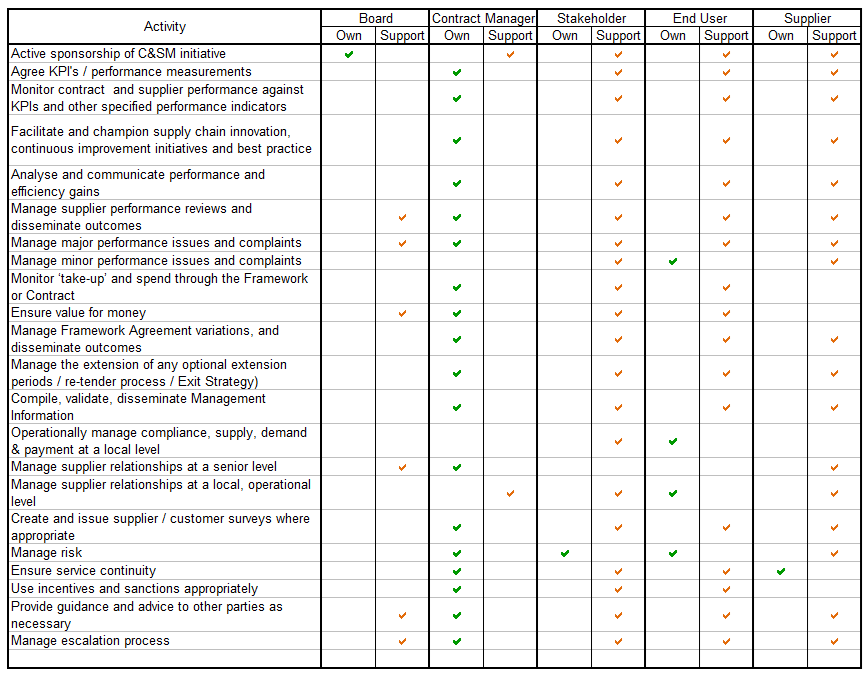 